Учебни тетрадки и помагала за учениците от VІ клас*Учебниците за VІ клас са осигурени от Министерството на образованието и науката и ще бъдат предоставени на учениците в началото на учебната година.ПредметУчебна тетрадка/ помагало/ помощни материалиБългарски език и литератураБългарски език за 6. клас, изд. Клет България, Анубис, авторски колектив: М. Георгиева, В. Жобов, Д. Димитрова, В. Габровска*Литература за 6. клас, изд. Клет България, Булвест 2000, авторски колектив: Мария Герджикова, Олга Попова, Илияна Кръстева*Учебна тетрадка по български език за 6. клас, издателство ,,Анубис”; авторски колектив: М. Георгиева, Димка Димитрова, В. ГабровскаУчебна тетрадка по литература за 6. клас; издателство ,,Булвест 2000”; авторски колектив: Мария Герджикова, Олга Попова, Илияна КръстеваАнглийски езикHopscotch Pupil’s book 6 Hopscotch Activity book 6Издателство: National Geographic LearningАвтори: Jennifer Heath, Michele CrawfordМатематика1. Учебна тетрадка по математика за 6. клас №1 и №2 Издателство: „Архимед“, Автори: Здравка Паскалева, Мая Алашка, Райна Алашка, Година: 2023.2. Книга за ученика по математика за 6. клас, Издателство: „Архимед“, Автори: Здравка Паскалева, Мая Алашка, Райна Алашка, Година: 2023.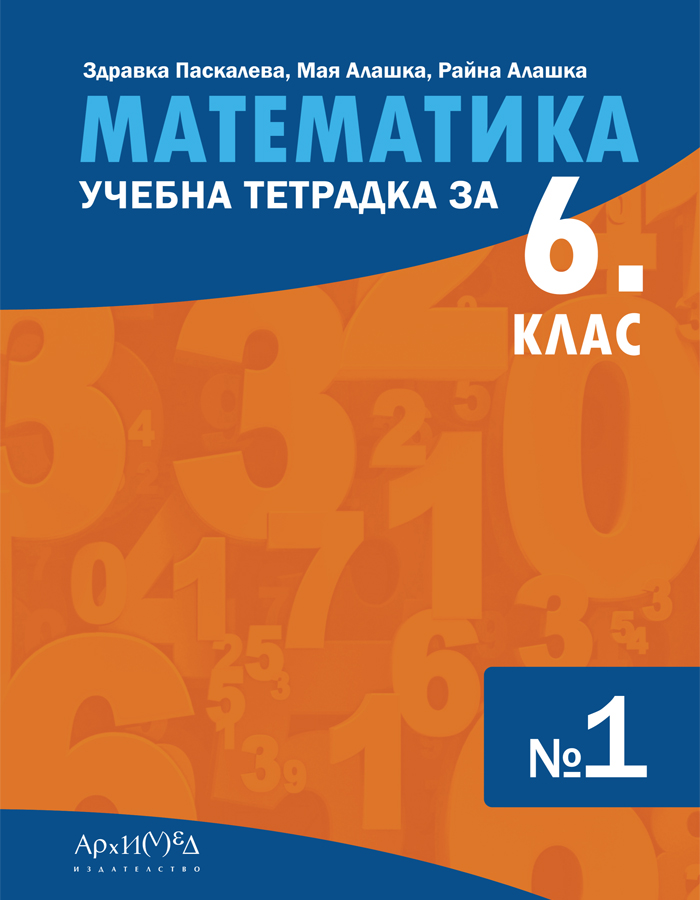 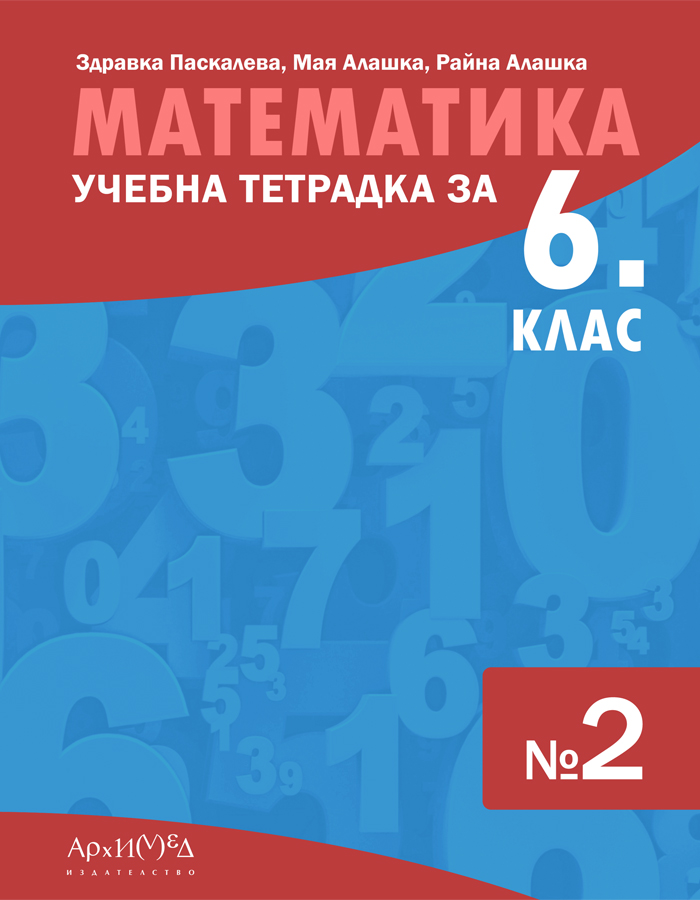 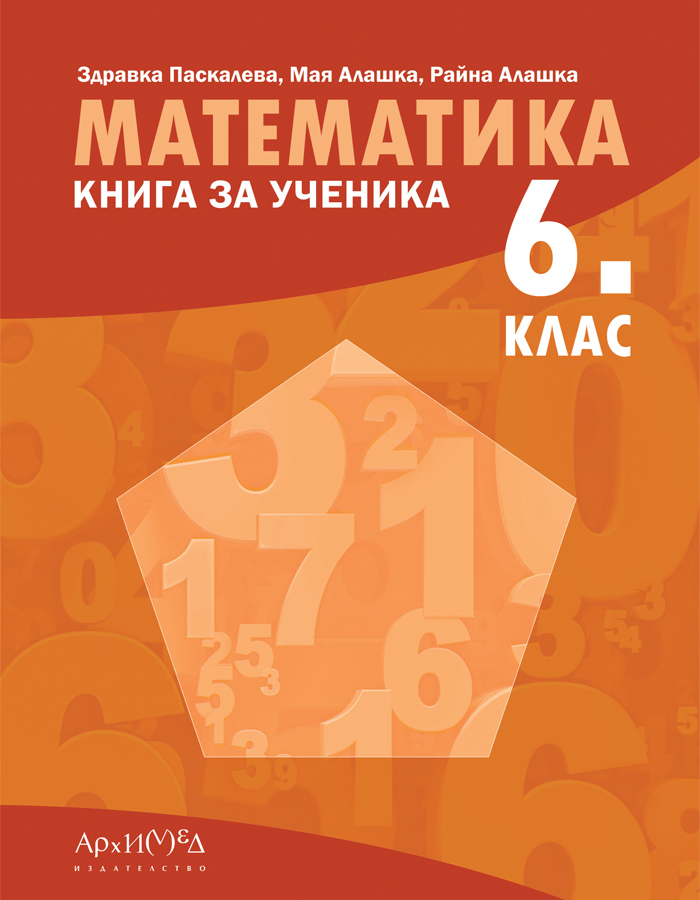 История и цивилизацииТетрадка по история и цивилизации за 6. клас, изд. Просвета, авт. Мария БосеваГеография и икономикаТетрадка по география и икономика за 6. клас, по учебната програма за 2022/2023 г., авт. колектив: Стела Дерменджиева, Петя Събева, Надежда Николова, Цветелина Пейкова, изд. “Просвета”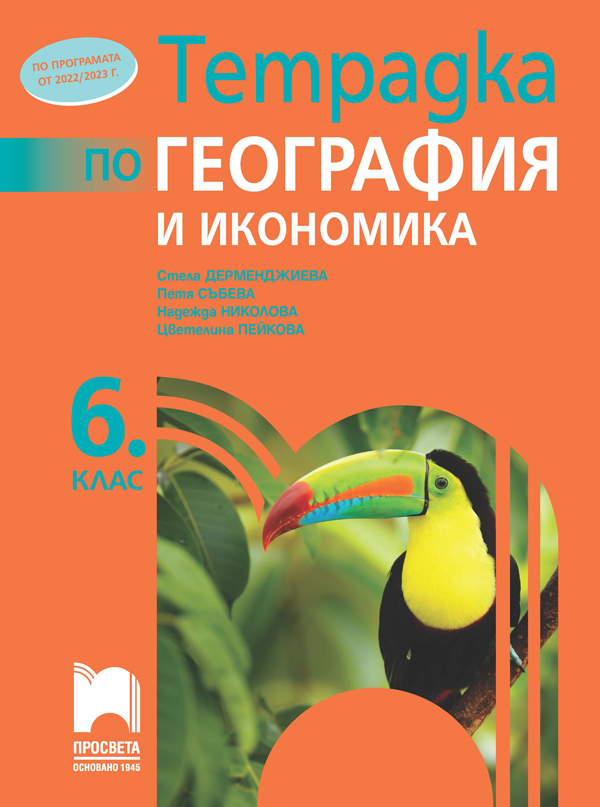 Атлас по география и икономика за 6. клас + онлайн интерактивни упражнения по учебната програма за 2022/2023 г., изд. “Атласи”Контурни карти и упражнения по география и икономика за 6. клас + работни листове по учебната програма за 2022/2023 г., автор: Валентина Стоянова, изд. “Атласи”Човекът и природатаУчебна тетрадка по Човекът и природата за 6 класАвтори: Маргарита Градинарова, Евгения Бенова, Митка Павлова, Елена Бояджиева, Милена Кирова, Валентина ИвановаИздателство : “Педагог 6”